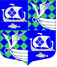 МУНИЦИПАЛЬНОЕ  ОБРАЗОВАНИЕ«ПРИМОРСКОЕ ГОРОДСКОЕ ПОСЕЛЕНИЕ»ВЫБОРГСКОГО РАЙОНА ЛЕНИНГРАДСКОЙ  ОБЛАСТИСОВЕТ ДЕПУТАТОВпервого созываРЕШЕНИЕОт 21 июня 2018 г.	                                                       №153О внесении изменений в решение совета депутатов от 24.11.2015 г. №  55 «Об установлении ставок налога на имущество физических лиц на территории муниципального образования «Приморское городское  поселение» Выборгского района Ленинградской области»В соответствии с Налоговым кодексом Российской Федерации, Федеральным законом от 6 октября 2003 года № 131-ФЗ «Об общих принципах организации местного самоуправления в Российской Федерации», пунктом 15 статьи 1 Федерального закона от 30 сентября 2017 года № 286 «О внесении изменений в часть вторую Налогового кодекса РФ и отдельные законодательные акты Российской Федерации»», уставом муниципального образования, совет депутатов РЕШИЛ:Внести в решение совета депутатов муниципального образования «Приморское городское  поселение» Выборгского района Ленинградской области от 24.11.2015 г. №  55 «Об установлении налога на имущество физических лиц на территории муниципального образования «Приморское городское  поселение» Выборгского района Ленинградской области», следующие изменения:в подпункте 1 пункта 2 решения (где указаны объекты налогообложения) слова «жилых помещений» заменить словами «жилого дома, квартиры, комнаты».Настоящее решение вступает в силу с момента его официального опубликования в газете «Выборг» и распространяется на правоотношения, возникшие с 1 января 2018 года.        Глава муниципального образования                                          С.В. РыжоваРазослано: дело, отдел бюджетной политики и учета администрации МО «Приморское городское поселение», Комитет финансов, Прокуратура, ООО «Газета «Выборг» - редакция», http://приморск-адм.рф/.